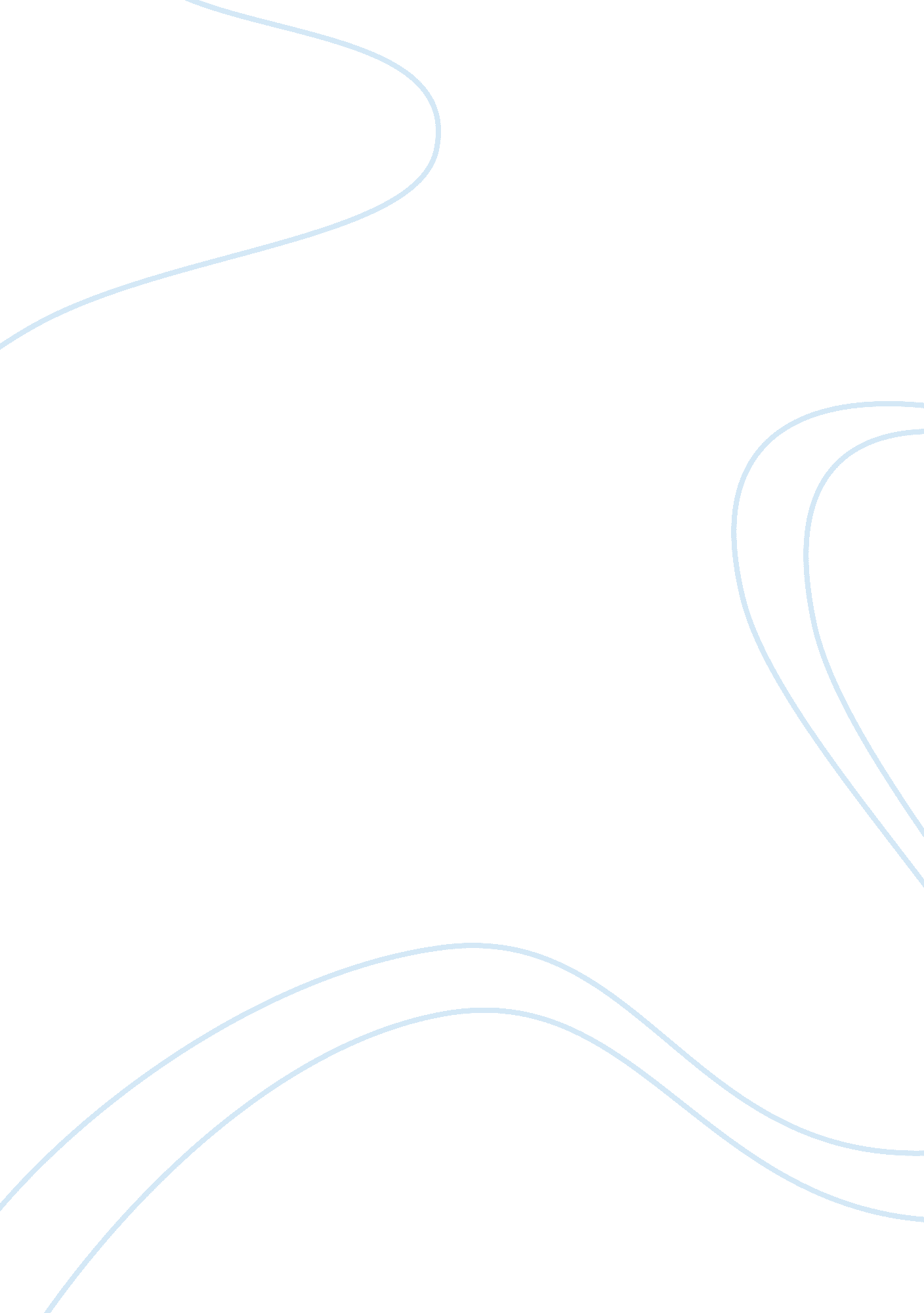 What do i learned from comp 2 class essays exampleTechnology, Internet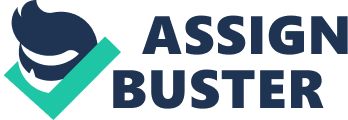 Thinking about class now evokes some of the best memories of all times. As the term comes to a close, a variety of emotions and feelings crisscross my mind as I wade through my thoughts for some of the best and memorable moments of class. Of all my days in school, this term has been a fun filled moment of high and low times, which determine the progression and the need to have another one just like this one. 
We all have heard something about the Syrian war, but I believe that no one has had the experience of getting exact details of war as in did through my teacher. The teacher was able to weave through the plot of the war making sure to enact an interesting discussion at all times and captivating me with all the talk and actions plus the daily activities of finding out the extent of the war. I particularly loved the idea of creating a website afterwards. Later, on the day of the website creation, I went home filled with an enthusiasm to create my website and BlogSpot. Currently, I have a blog, which I maintain courtesy of the marvelous class I attended to website creation. On the blog, I have details of the Syrian war as well as posters on campaign strategies as well as limited structures to enact knowledge and development. 
One event that I loved and looked forward to was the strange group acts that seemed to occur just when I wanted to fall asleep. Normally, I would be tired during the English class in the afternoon after some burghers. The teacher would seem to read my mind and let us stand at the door talking about events such as the Syrian war. I did not quite like the topics but I preferred the talk and opportunity to laugh at the jokes made by my friend. I would get back to class a whole lot rejuvenated and ready to learn some more. The website completion was a success for everybody who gathered to watch the new model. Secretly, I had my model back home following closely, the new model we had in class. I was happy at the completion of the website. 
Ideally, the website building was a great achievement for all of us classmates who had the desire to see it work. Secretly, I related it to my blog which held much promises and actually proved worthwhile in the actions of all members. I can remember the confusion that arose when certain core projects and events were dropped after all the expectations therein. The whole concept of the rhetorical triangle was pretty confusing to me as I had to create all the relationships that I could hardly maneuver. Given a chance, I would appreciate repeat of the rhetorical triangle due to its complexities and the fact that a triangle exists when I can hardly see one. I believe that adequate reading of the concept during the vacation will be useful to create a proper background next term. 